Wzór-Załącznik nr 1 do SIWZOFERTA WYKONAWCY Pełna nazwa Wykonawcy:  ___________________________________________________________________*Adres: _____________________________________________________________________________________    *nr telefonu: ________________________________________________________________________________    *nr faksu: ___________________________________________________________________________________    *adres e-mail:  ______________________________________________________________________________    *nr KRS/ REGON/ NIP ________________________________________________________________________    *Osoba/osoby uprawnione do reprezentacji, w tym do podpisania umowy wykonawczej ______________________________________________________________________________________________*                                                                                                                   Przystępując do postępowania o udzielenie zamówienia publicznego prowadzonego w trybie przetargu nieograniczonego na „Świadczenie usług w zakresie napraw blacharsko-lakierniczych samochodów służbowych KSP o DMC do 3,5 tony”  WZP-5536/20/336/T I. Oferujemy ceny za wykonanie przedmiotu zamówienia1.	cena za 1 roboczogodzinę naprawy blacharskiej i lakierniczej 	 **PLN brutto, w tymstawka podatku VAT … 	 *%.2.	cena za użyte do naprawy części zamienne wynikająca z ceny jednostkowej brutto PLN
wskazanej w programie AUDATEX, zgodnie z numerem katalogowym, zastosowane w trakcie
świadczenia usługi (odpowiednio do marki pojazdu) obowiązującej na dzień sporządzenia
kalkulacji, pomniejszonej o upust 	 *%,Wykonawca może zaoferować maksymalny upust w wysokości 30%.II. Oświadczamy, że będziemy odpowiadać z tytułu: rękojmi na wykonaną usługę przez okres ……..(min.12) miesięcy.gwarancji na wykonaną usługę na okres 	 *** (min. 24) miesięcy,gwarancji na wymienione części zamienne na okres 	 *** (min. 12) miesięcy  – liczonych od daty podpisania bez uwag protokołu przyjęcia/odbioru danego pojazdu.III. Oświadczamy, że:1. Zgodnie z ustawą o podatku od towarów i usług obowiązek odprowadzenia podatku powstaje po stronie  ………………………………..**** (Wykonawcy lub Zamawiającego).2. Zamawiający do oceny oferty, której wybór prowadziłby do powstania po jego stronie obowiązku podatkowego zgodnie z przepisami o podatku od towarów i usług, przyjmie cenę powiększoną o podatek VAT. 3. Zawarte w Rozdziale XVII SIWZ ogólne warunki umowy zostały przez nas zaakceptowane i w przypadku wyboru naszej oferty zobowiązujemy się do zawarcia umowy na warunkach tam określonych w miejscu i terminie wskazanym przez Zamawiającego.4.  Uważamy się za związanych niniejsza ofertą na czas wskazany w SIWZ, tj. 60 dni od upływu terminu składania ofert.5.  Warunki płatności: 30 dni od dnia dostarczenia do Zamawiającego prawidłowo wystawionej faktury.6.  Zobowiązujemy się do zapewnienia możliwości odbierania wszelkiej korespondencji związanej z prowadzonym postępowaniem przez całą dobę za pośrednictwem Platformy na adres e-mail wskazany przez Wykonawcę w trakcie składania oferty za pośrednictwem Platformy.
W przypadku braku możliwości przekazania korespondencji - Zamawiający ma prawo uznać, iż powzięliśmy wiadomość o okolicznościach opisanych w tej korespondencji w dniu zamieszczenia jej treści na Platformie.7. W sytuacji awaryjnej np. w przypadku braku działania Platformy, Zamawiający może również komunikować się z Wykonawcą za pomocą poczty elektronicznej na adres e-mail wskazany w Ofercie Wykonawcy.8.  Będziemy niezwłocznie potwierdzać fakt otrzymania wszelkiej korespondencji od Zamawiającego za pośrednictwem Platformy.9.  W przypadku braku potwierdzenia faktu otrzymania korespondencji, Zamawiający ma prawo uznać, że korespondencja została skutecznie przekazana.10. W razie wybrania naszej oferty zobowiązujemy się do zawarcia umowy na warunkach zawartych w SIWZ oraz miejscu i terminie określonym przez ZamawiającegoIV. Informujemy, że:Usługi wykonywać będę własnymi siłami/z pomocą Podwykonawcy***** ……….......................................….……(nazwa firmy, siedziba), który wykonywać będzie część zamówienia obejmującą: ……….……………….....................................*Zgłoszenia wad, zlecenia i zamówienia przekazywane będą pisemnie (dopuszczalna droga faksowa lub e-mailowa) na adres Wykonawcy …………………………………………………,* e-mail: ……………………………………………..*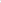 Dokument należy wypełnić elektronicznie i podpisać kwalifikowanym podpisem elektronicznym. Zamawiający zaleca zapisanie dokumentu w formacie PDF Uwaga* - należy wpisać** - należy wpisać z dokładnością do dwóch miejsc po przecinku*** - należy wpisać, jeżeli Wykonawca nie wpisze, Zamawiający uzna, że Wykonawca oferuje wykonanie usługi w minimalnym terminie wskazanym w nawiasie**** -  niepotrzebne skreślić - jeżeli Wykonawca nie dokona skreślenia Zamawiający uzna, że obowiązek podatkowy leży po stronie Wykonawcy***** - niepotrzebne skreślić - jeżeli Wykonawca nie dokona skreślenia w pkt IV ppkt 1, Zamawiający uzna, że Wykonawca nie zamierza powierzyć części zamówienia PodwykonawcomWzór - Załącznik nr 2 do SIWZWykonawca:…………………………………………………..…………………………………………………………………….……………………………………………………………………………………………………………………………………. (pełna nazwa/firma, adres, w zależności od podmiotu: NIP/PESEL, KRS/CEi DG)reprezentowany przez:………………………………………………..……………………………………………………………………………… (imię, nazwisko, stanowisko/podstawa do reprezentacji)Oświadczenie Wykonawcy 
wystawione w celu potwierdzenia braku podstaw wykluczenia 
w oparciu o art. 24 ust. 1 pkt 15 Ustawy z dnia 29 stycznia 2004 r. 
Prawo zamówień publicznych zwanej „Ustawą”Przystępując do postępowania prowadzonego w trybie przetargu nieograniczonego na: „Świadczenie usług w zakresie napraw blacharsko-lakierniczych samochodów służbowych KSP o DMC do 3,5 tony”  WZP-5536/20/336/T w celu wykazania braku podstaw wykluczenia z postępowania na podstawie art. 24 ust. 1 pkt. 15 Ustawy oświadczam, że:1.	wobec Wykonawcy nie wydano prawomocnego wyroku sądu lub ostatecznej decyzji administracyjnej o zaleganiu z uiszczaniem podatków, opłat lub składek na ubezpieczenie społeczne lub zdrowotne,albo2.	w przypadku wydania takiego wyroku lub decyzji - załączam następujące dokumenty potwierdzających dokonanie płatności tych należności lub zawarcie wiążącego porozumienia w sprawie spłat tych należności:……………………………………………………………………………………………………………………………………………………………………………………………………………………………………….………Dokument należy wypełnić elektronicznie i podpisać kwalifikowanym podpisem elektronicznym. Zamawiający zaleca zapisanie dokumentu w formacie PDF Wzór - Załącznik nr 3 do SIWZWykonawca:…………………………………………………..……………………………………………………………………….………………………………………………………………………………………………………………………………….…… (pełna nazwa/firma, adres, w zależności od podmiotu: NIP/PESEL, KRS/CEi DG)reprezentowany przez:………………………………………………..……………………………………………...………………………………… (imię, nazwisko, stanowisko/podstawa do reprezentacji)Oświadczenie Wykonawcy wystawione w celu potwierdzenia braku podstaw wykluczenia w oparciu o art. 24 ust. 5 pkt 8 Ustawy z dnia 29 stycznia 2004 r. Prawo zamówień publicznych zwanej „Ustawą”Przystępując do postępowania prowadzonego w trybie przetargu nieograniczonego na: „Świadczenie usług w zakresie napraw blacharsko-lakierniczych samochodów służbowych KSP o DMC do 3,5 tony”  WZP-5536/20/336/T w celu wykazania braku podstaw wykluczenia z postępowania na podstawie art. 24 ust. 5 pkt. 8 Ustawy oświadczam o:1.	niezaleganiu z opłacaniem podatków i opłat lokalnych, o których mowa w ustawie z dnia 12 stycznia 1991 roku o podatkach i opłatach lokalnych (tj. Dz. U. z 2019 r., poz. 1170 ze zm.),albo2.	w przypadku zalegania z opłacaniem podatków i opłat lokalnych załączam następujące dokumenty potwierdzających zawarcie wiążącego porozumienia w sprawie spłaty tych należności:a. …………………………………………………………………………………………………………..b. ……………………………………………………………………………………………………………Dokument należy wypełnić elektronicznie i podpisać kwalifikowanym podpisem elektronicznym. Zamawiający zaleca zapisanie dokumentu w formacie PDF Wzór - Załącznik nr 4 do SIWZWykonawca:…………………………………………………..……………………………………………………………………….………………………………………………………………………………………………………………………………….…… (pełna nazwa/firma, adres, w zależności od podmiotu: NIP/PESEL, KRS/CEi DG)reprezentowany przez:………………………………………………..……………………………………………...………………………………… (imię, nazwisko, stanowisko/podstawa do reprezentacji)Oświadczenie Wykonawcy wystawione w celu potwierdzenia braku podstaw wykluczenia w oparciu o art. 24 ust. 1 pkt 22 Ustawy z dnia 29 stycznia 2004 r. Prawo zamówień publicznych zwanej „Ustawą”Przystępując do postępowania prowadzonego w trybie przetargu nieograniczonego na: „Świadczenie usług w zakresie napraw blacharsko-lakierniczych samochodów służbowych KSP o DMC do 3,5 tony”  WZP-5536/20/336/T w celu wykazania braku podstaw wykluczenia z postępowania na podstawie art. 24 ust. 1 pkt. 22 Ustawy oświadczam, że wobec Wykonawcy nie orzeczono tytułem środka zapobiegawczego zakaz ubiegania się o zamówienie.Dokument należy wypełnić elektronicznie i podpisać kwalifikowanym podpisem elektronicznym. Zamawiający zaleca zapisanie dokumentu w formacie PDF Wzór-Załącznik nr 5 do SIWZPostępowanie prowadzone w trybie przetargu nieograniczonego na „Świadczenie usług w zakresie napraw blacharsko-lakierniczych samochodów służbowych KSP o DMC do 3,5 tony”, WZP-5536/20/336/TWYKAZ WYKONANYCH LUB WYKONYWANYCH USŁUGPODPIS I PIECZĘĆ WYKONAWCYDokument należy wypełnić elektronicznie i podpisać kwalifikowanym podpisem elektronicznym. Zamawiający zaleca zapisanie dokumentu w formacie PDF						Załącznik nr 6 do SIWZ Zobowiązanie podmiotu o oddaniu Wykonawcy swoich zasobów w zakresie potencjału technicznego składane na podstawie art. 22a ust. 2 ustawy z dnia 29 stycznia 2004 r.  Prawo zamówień publicznychJa/My ..................................................................................................................................                                                                                                                                  (nazwa Podmiotu)zobowiązujemy się do oddania do dyspozycji Wykonawcy : ........................................................................                      (nazwa Wykonawcy ubiegającego się o udzielenie zamówienia)niezbędnych zasobów na potrzeby wykonania zamówienia pn.  „Świadczenie usług w zakresie napraw blacharsko-lakierniczych samochodów służbowych KSP o DMC do 3,5 tony”  WZP-5536/20/336/T w związku z powołaniem się na te zasoby w celu spełniania warunków udziału w postępowaniu przez Wykonawcę w zakresie potencjału technicznego poprzez udział w realizacji zamówienia w charakterze  Podwykonawcy/w innej formie* w zakresie  …………………………………………. (należy wypełnić w takim zakresie  w jakim podmiot zobowiązuje się oddać Wykonawcy swoje zasoby w zakresie potencjału technicznego) na okres ……………………… Dokument należy wypełnić elektronicznie i podpisać kwalifikowanym podpisem elektronicznym. Zamawiający zaleca zapisanie dokumentu w formacie PDFWzór-Załącznik nr 7 do SIWZPrzystępując do niniejszego postępowania prowadzonego w trybie przetargu nieograniczonego na „Świadczenie usług w zakresie napraw blacharsko-lakierniczych samochodów służbowych KSP o DMC do 3,5 tony”  WZP-5536/20/336/TWYKAZ OSÓB KTÓRE BĘDĄ UCZESTNICZYĆ W WYKONYWANIU ZAMÓWIENIAPODPIS I PIECZĘĆ WYKONAWCYDokument należy wypełnić elektronicznie i podpisać kwalifikowanym podpisem elektronicznym. Zamawiający zaleca zapisanie dokumentu w formacie PDF Wzór-Załącznik nr 8 do SIWZWYKAZ NARZĘDZI - stacja obsługi serwisowejPrzystępując do niniejszego postępowania prowadzonego w trybie przetargu nieograniczonego na „Świadczenie usług w zakresie napraw blacharsko-lakierniczych samochodów służbowych KSP o DMC do 3,5 tony”  WZP-5536/20/336/T, oświadczam, że: 

dysponuję/ będę dysponował** na podstawie (np. własności, umowy najmu) ………………….…...* stacją obsługi serwisowej ……………………………..* (podać należy nazwę) zlokalizowaną …………………………………………………………………………………………………………………….…...* 
(pełny adres z podaniem dzielnicy m. st. Warszawy) – wyposażoną w:a) stanowiska naprawcze (blacharskie i lakiernicze) umożliwiające jednoczesną naprawę …….….* (co najmniej 5) pojazdów	b) 	 * (co najmniej trzy) stanowiska do pozostałych napraw (np. mechanicznych, elektrycznych itp.);c)	urządzenia kontrolno-diagnostyczne z aktualnymi bazami danych i aktualnym
oprogramowaniem producenta, urządzenia do ustawienia geometrii pojazdu oraz inne
urządzenia umożliwiające przeprowadzenie usługi zgodnie z wymaganiami producenta
pojazdu;d) 	 * (co najmniej dwie) specjalistyczne kabiny lakiernicze, w tym jedna z kabinpozwalająca na wjazd pojazdom o wysokości min. 3 metry i długości co najmniej 7 m;e)	program Audatex do kosztorysowania napraw pojazdów wraz z aktualną licencją na
jego użytkowanie..PODPIS I PIECZĘĆ WYKONAWCY




*należy wpisać 
**niepotrzebne skreślić
Dokument należy wypełnić elektronicznie i podpisać kwalifikowanym podpisem elektronicznym. Zamawiający zaleca zapisanie dokumentu w formacie PDFWzór -Załącznik nr 9 do SIWZPrzystępując do niniejszego postępowania prowadzonego w trybie przetargu nieograniczonego na „Świadczenie usług w zakresie napraw blacharsko-lakierniczych samochodów służbowych KSP o DMC do 3,5 tony”  WZP-5536/20/336/T, przedstawiam:WYKAZ NARZĘDZI – teren (parking)Teren zlokalizowany jest w:(podać dokładny adres) którym dysponuję na podstawie(np. akt własności, umowa najmu lub dzierżawy na okres obowiązywania umowy)spełniający następujące warunki:ogrodzony, o utwardzonej nawierzchni (poprzez utwardzenie należy rozumieć: wyasfaltowanie, wybetonowanie, wysypanie żwirem, tłuczeniem, itp.) pozwalający na jednoczesne przechowywanie …………….* (co najmniej 60) pojazdów;strzeżony całodobowo i monitorowanym za pomocą kamer z możliwością rejestru zapisu oraz oświetlony, gwarantujący nienaruszalność pojazdów przez osoby postronne;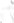    							PODPIS I PIECZĘĆ WYKONAWCY	


* należy wpisać – w przypadku nie wpisania Zamawiający uzna, że na terenie może być jednocześnie przechowywana minimalna ilość pojazdów 
**niepotrzebne skreślić

Dokument należy wypełnić elektronicznie i podpisać kwalifikowanym podpisem elektronicznym. Zamawiający zaleca zapisanie dokumentu w formacie PDFL.p.ZLECAJĄCY (nazwa, adres)Rodzaj usługWartość wykonanych lubwykonywanych usług w PLN (brutto)Data rozpoczęcia /zakończenia dzień/miesiąc/ rok12Lp.Imię i nazwiskoKwalifikacje zawodowe:doświadczenie i wykształcenieodpowiadające kwalifikacjomwskazanym w pkt A-B-C-DPodstawadysponowaniaosobami (np.umowao pracę, umowazlecenie,zobowiązanieinnego podmiotu,lub inne 	 )1234posiadającego kwalifikacje mechanika samochodowegoposiadającego kwalifikacje mechanika samochodowegoposiadającego kwalifikacje mechanika samochodowegoposiadającego kwalifikacje mechanika samochodowego1posiadającego kwalifikacje blacharza samochodowegoposiadającego kwalifikacje blacharza samochodowegoposiadającego kwalifikacje blacharza samochodowegoposiadającego kwalifikacje blacharza samochodowego12posiadającego kwalifikacje lakiernika samochodowegoposiadającego kwalifikacje lakiernika samochodowegoposiadającego kwalifikacje lakiernika samochodowegoposiadającego kwalifikacje lakiernika samochodowego12posiadającego kwalifikacje elektryka samochodowego (elektromechanika)posiadającego kwalifikacje elektryka samochodowego (elektromechanika)posiadającego kwalifikacje elektryka samochodowego (elektromechanika)posiadającego kwalifikacje elektryka samochodowego (elektromechanika)12